СОГЛАСОВАНОИнформационно-методический центрКировского района Санкт-Петербурга________________С.И. Хазова«____» _______________ 2019 г.Администрация Кировского района Санкт-Петербурга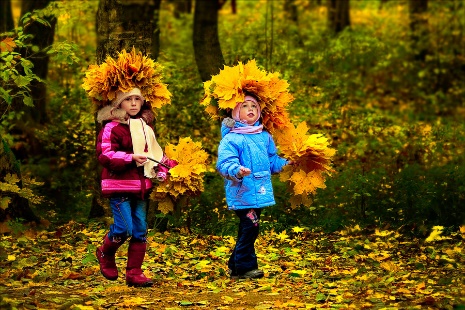 Отдел образованияИнформационно-методический центрКировского района Санкт-ПетербургаИнформационная страница (октябрь 2019 года)Праздники октября:1 октября – международный день пожилых людей, международный день музыки; 4 октября – всемирный день животных;5 октября – день учителя;7 октября – день вежливых людей, день улыбки; 11октября – всемирный день девочек;16 октября – всемирный день хлеба;20 октября – международный день повара;28 октября - международный день анимацииУТВЕРЖДАЮОтдел образования администрацииКировского района Санкт-Петербурга___________________ Ю.В. Ступак«___» _____________________ 2019 г.Содержание работыДатаДатаВремяМестоОтветственныйМодернизация экономических отношений в системе образования. Повышение эффективности управления и оптимизация взаимодействия образовательных учрежденийМодернизация экономических отношений в системе образования. Повышение эффективности управления и оптимизация взаимодействия образовательных учрежденийМодернизация экономических отношений в системе образования. Повышение эффективности управления и оптимизация взаимодействия образовательных учрежденийМодернизация экономических отношений в системе образования. Повышение эффективности управления и оптимизация взаимодействия образовательных учрежденийМодернизация экономических отношений в системе образования. Повышение эффективности управления и оптимизация взаимодействия образовательных учрежденийМодернизация экономических отношений в системе образования. Повышение эффективности управления и оптимизация взаимодействия образовательных учрежденийМодернизация экономических отношений в системе образования. Повышение эффективности управления и оптимизация взаимодействия образовательных учрежденийПлан совместной работы ОО, ИМЦ и ДОУПлан совместной работы ОО, ИМЦ и ДОУПлан совместной работы ОО, ИМЦ и ДОУПлан совместной работы ОО, ИМЦ и ДОУПлан совместной работы ОО, ИМЦ и ДОУПлан совместной работы ОО, ИМЦ и ДОУПлан совместной работы ОО, ИМЦ и ДОУУправлениеУправлениеУправлениеУправлениеУправлениеУправлениеУправление1Консультация по организации в ОУ платных образовательных услугв течение месяцав течение месяцав течение месяцаООКазанцева Ю.Г.2Торжественное открытие районного конкурса педагогических команд.I тур конкурса07.1014.0014.00ДДЮТКазанцева Ю.Г.Хазова С.И.3Районный конкурс педагогических команд. II тур конкурса11.10По графикуПо графикуДДЮТКазанцева Ю.Г.Хазова С.И.4Конкурс педагогических достижений в Кировском районе в 2019-2020 учебном годупо графику проведения номинаций конкурсапо графику проведения номинаций конкурсапо графику проведения номинаций конкурсапо графику проведения номинаций конкурсаКазанцева Ю.Г.Хазова С.И.Инновационная и опытно-экспериментальная работа ДОУ Кировского районаИнновационная и опытно-экспериментальная работа ДОУ Кировского районаИнновационная и опытно-экспериментальная работа ДОУ Кировского районаИнновационная и опытно-экспериментальная работа ДОУ Кировского районаИнновационная и опытно-экспериментальная работа ДОУ Кировского районаИнновационная и опытно-экспериментальная работа ДОУ Кировского района1Индивидуальные консультации по вопросам реализации в ОУ инновационной деятельностипо согласованиюпо согласованиюпо согласованиюИМЦФедорчук О.Ф.Ванина Э.В.2Тематическая консультация для педагогов – участников конкурса научно-методических статей в рамках X Педагогических чтений «Учимся вместе: новый формат современной школы»29.1015.0015.00ИМЦФедорчук О.Ф.3Заседание Координационного совета по модернизации системы образования Кировского районаДата и время будут сообщены дополнительноДата и время будут сообщены дополнительноДата и время будут сообщены дополнительноИМЦПетренко И.В.Хазова С.И.Здоровьесозидающая деятельность ДОУ. Инклюзивное образованиеЗдоровьесозидающая деятельность ДОУ. Инклюзивное образованиеЗдоровьесозидающая деятельность ДОУ. Инклюзивное образованиеЗдоровьесозидающая деятельность ДОУ. Инклюзивное образованиеЗдоровьесозидающая деятельность ДОУ. Инклюзивное образованиеЗдоровьесозидающая деятельность ДОУ. Инклюзивное образованиеЗдоровьесозидающая деятельность ДОУ. Инклюзивное образованиеЗдоровьесозидающая деятельность ДОУ. Инклюзивное образование1Индивидуальные консультации для участников районного конкурса педагогических достижений в номинации «Учитель здоровья»,подноминация «Воспитатель ДОУ» 04.1004.1011.00-13.0011.00-13.00ИМЦИМЦКот Т.В.2Районный конкурс педагогическихдостижений. Номинация «Учительздоровья» (подноминация«Воспитатель ДОУ»). Прием документов участников конкурса07.1007.1011.00-17.0011.00-17.00ИМЦИМЦКот Т.В.Совещания и семинары заведующих ДОУСовещания и семинары заведующих ДОУСовещания и семинары заведующих ДОУСовещания и семинары заведующих ДОУСовещания и семинары заведующих ДОУСовещания и семинары заведующих ДОУСовещания и семинары заведующих ДОУСовещания и семинары заведующих ДОУСовещания и семинары заведующих ДОУ1Информационное совещание заведующих ДОУбудет сообщено дополнительнобудет сообщено дополнительнобудет сообщено дополнительнобудет сообщено дополнительноООпр. Стачек, 18ООпр. Стачек, 18Савинова Е.Н.Совещания и семинары старших воспитателей ДОУСовещания и семинары старших воспитателей ДОУСовещания и семинары старших воспитателей ДОУСовещания и семинары старших воспитателей ДОУСовещания и семинары старших воспитателей ДОУСовещания и семинары старших воспитателей ДОУСовещания и семинары старших воспитателей ДОУСовещания и семинары старших воспитателей ДОУСовещания и семинары старших воспитателей ДОУ1Совещание старших воспитателей«Компетенции 21 века. Профессиональный рост педагогов»Совещание старших воспитателей«Компетенции 21 века. Профессиональный рост педагогов»10.1010.1010. 00ИМЦИМЦЦыркина Л.Ф.Смолякова М.Г.Таланова Ю.О.Бобровская Д.В.2Тренинг профессионального роста для начинающих старших воспитателейТренинг профессионального роста для начинающих старших воспитателей18.1018.1014.00ИМЦИМЦСмолякова М.Г.КонсультацииКонсультацииКонсультацииКонсультацииКонсультацииКонсультацииКонсультацииКонсультацииКонсультации1Консультации по вопросам регламентации деятельности учреждений образованияКонсультации по вопросам регламентации деятельности учреждений образованияпонедельникпонедельник14.00-18.00ООООСавинова Е.Н.2Индивидуальные консультации для старших воспитателей по вопросам воспитания и образования детей дошкольного возрастаИндивидуальные консультации для старших воспитателей по вопросам воспитания и образования детей дошкольного возраставторникчетвергвторникчетверг14.00-17.00ИМЦИМЦЦыркина Л.Ф.2Индивидуальные консультации для старших воспитателей по вопросам воспитания и образования детей дошкольного возрастаИндивидуальные консультации для старших воспитателей по вопросам воспитания и образования детей дошкольного возрастасредапятницасредапятница11.00-13.0014.00-16.00ИМЦИМЦСмолякова М.Г.3Консультации для ответственных по БДД в ДОУ «Организация работы по пропаганде БДД»Консультации для ответственных по БДД в ДОУ «Организация работы по пропаганде БДД»понедельникчетвергпонедельникчетверг14.00-18.00ЦДЮТТЦДЮТТКузнецова С.И.Аттестация педагогических работниковАттестация педагогических работниковАттестация педагогических работниковАттестация педагогических работниковАттестация педагогических работниковАттестация педагогических работниковАттестация педагогических работниковАттестация педагогических работниковАттестация педагогических работников1Индивидуальные консультации по аттестации педагогических работниковИндивидуальные консультации по аттестации педагогических работниковвторникчетвергвторникчетверг11.00-17.0014.00-17.00ИМЦСохина А.Х.Сохина А.Х.2Прием портфолио педагогов, подавших заявления на аттестациюПрием портфолио педагогов, подавших заявления на аттестациюсредасредапо графикуСПб АППОкаб. 426Сохина А.Х.Сохина А.Х.3Тематическая консультация «Оформление портфолио педагога»Тематическая консультация «Оформление портфолио педагога»07.1007.1011.00или15.00ИМЦСохина А.Х.Сохина А.Х.Комиссия по комплектованию ОУ Кировского района Санкт-Петербурга, реализующих основную образовательную программу дошкольного образованияКомиссия по комплектованию ОУ Кировского района Санкт-Петербурга, реализующих основную образовательную программу дошкольного образованияКомиссия по комплектованию ОУ Кировского района Санкт-Петербурга, реализующих основную образовательную программу дошкольного образованияКомиссия по комплектованию ОУ Кировского района Санкт-Петербурга, реализующих основную образовательную программу дошкольного образованияКомиссия по комплектованию ОУ Кировского района Санкт-Петербурга, реализующих основную образовательную программу дошкольного образованияКомиссия по комплектованию ОУ Кировского района Санкт-Петербурга, реализующих основную образовательную программу дошкольного образованияКомиссия по комплектованию ОУ Кировского района Санкт-Петербурга, реализующих основную образовательную программу дошкольного образованияКомиссия по комплектованию ОУ Кировского района Санкт-Петербурга, реализующих основную образовательную программу дошкольного образованияКомиссия по комплектованию ОУ Кировского района Санкт-Петербурга, реализующих основную образовательную программу дошкольного образования1Выдача направлений в дошкольные образовательные учрежденияВыдача направлений в дошкольные образовательные учреждениявторникчетвергвторникчетверг14.00-18.0010.00-13.00ИМЦСавинова Е.Н.Савинова Е.Н.ПЕРЕХОД К НОВОМУ КАЧЕСТВУ СОДЕРЖАНИЯ, ФОРМ И ТЕХНОЛОГИЙ ОБРАЗОВАНИЯПЕРЕХОД К НОВОМУ КАЧЕСТВУ СОДЕРЖАНИЯ, ФОРМ И ТЕХНОЛОГИЙ ОБРАЗОВАНИЯПЕРЕХОД К НОВОМУ КАЧЕСТВУ СОДЕРЖАНИЯ, ФОРМ И ТЕХНОЛОГИЙ ОБРАЗОВАНИЯПЕРЕХОД К НОВОМУ КАЧЕСТВУ СОДЕРЖАНИЯ, ФОРМ И ТЕХНОЛОГИЙ ОБРАЗОВАНИЯПЕРЕХОД К НОВОМУ КАЧЕСТВУ СОДЕРЖАНИЯ, ФОРМ И ТЕХНОЛОГИЙ ОБРАЗОВАНИЯПЕРЕХОД К НОВОМУ КАЧЕСТВУ СОДЕРЖАНИЯ, ФОРМ И ТЕХНОЛОГИЙ ОБРАЗОВАНИЯПЕРЕХОД К НОВОМУ КАЧЕСТВУ СОДЕРЖАНИЯ, ФОРМ И ТЕХНОЛОГИЙ ОБРАЗОВАНИЯПЕРЕХОД К НОВОМУ КАЧЕСТВУ СОДЕРЖАНИЯ, ФОРМ И ТЕХНОЛОГИЙ ОБРАЗОВАНИЯПЕРЕХОД К НОВОМУ КАЧЕСТВУ СОДЕРЖАНИЯ, ФОРМ И ТЕХНОЛОГИЙ ОБРАЗОВАНИЯМероприятия для педагоговМероприятия для педагоговМероприятия для педагоговМероприятия для педагоговМероприятия для педагоговМероприятия для педагоговМероприятия для педагоговМероприятия для педагоговМероприятия для педагоговТворческие группыТворческие группыТворческие группыТворческие группыТворческие группыТворческие группыТворческие группыТворческие группыТворческие группы1Заседание творческой группы «Здоровый дошкольник»Заседание творческой группы «Здоровый дошкольник»16.1016.1013.30ДОУ 33(пр. Стачек 192/2)Граненкова И.В.Цыркина Л.Ф.Граненкова И.В.Цыркина Л.Ф.2Заседание творческой группы «Познаем мир играя»Заседание творческой группы «Познаем мир играя»25.1025.1013.30ДОУ 16Булатова И.Н.Цыркина Л.Ф.Булатова И.Н.Цыркина Л.Ф.3Заседание творческой группы «Наполним мир музыкой»Заседание творческой группы «Наполним мир музыкой»17.1017.1013.15ДОУ 33(Дачный пр., 3/3)Бутрик Л.В.Цыркина Л.Ф.Бутрик Л.В.Цыркина Л.Ф.4Заседание творческой группы «Организация безопасной образовательной среды в условиях современного дошкольного учреждения»16.1016.1013.30ДОУ 23ДОУ 23ДОУ 23Лобова Н.Н.Смолякова М.Г.РМО для педагоговРМО для педагоговРМО для педагоговРМО для педагоговРМО для педагоговРМО для педагоговРМО для педагоговРМО для педагоговРМО для педагогов1МО для инструкторов по физическому воспитаниюНОД "Осень к нам пришла"15.1015.1010.00ДОУ 45ДОУ 45ДОУ 45Цыркина Л.Ф.Зверева Е.Б.Соколова А.Г.2МО музыкальных руководителейСказка-мюзикл "Три поросенка" для детей старшего дошкольного возраста30.1030.1009.30ДОУ 48ДОУ 48ДОУ 48Попова С.О.Цыркина Л.Ф.Шолохова Н.Н.Кремнева Л.М.Цебур Л.В.3МО педагогов коррекционных групп "Социально-нравственное развитие детей с ОВЗ через использование театрализованных игр"23.1023.1010.00ДОУ 27ДОУ 27ДОУ 27Цыркина Л.Ф.Туманова О.И.4МО воспитателей раннего возраста «Роль дидактических и развивающих игр в развитии детей раннего возраста»23.1023.1013.30ДОУ 46ДОУ 46ДОУ 46Вологдина К.А.Иванова А.С.Кожекина Н.И.Цыркина Л.Ф.Постоянно действующие семинарыПостоянно действующие семинарыПостоянно действующие семинарыПостоянно действующие семинарыПостоянно действующие семинарыПостоянно действующие семинарыПостоянно действующие семинарыПостоянно действующие семинарыПостоянно действующие семинары1ПДС «Опыт духовно-нравственного развития и воспитания детей в системе образования». Семинар «Опыт духовно-нравственноговоспитания детей в дошкольныхобразовательных учреждениях Санкт- Петербургабудет сообщено дополнительнобудет сообщено дополнительно14.00-16.00Троице-Александро-НевскаяЛавраТроице-Александро-НевскаяЛавраЦыркина Л.Ф.Сосновская Ж.Б.Цыркина Л.Ф.Сосновская Ж.Б.2ПДС «Опыт духовно-нравственного развития и воспитания детей в системе образования». Семинар «Формирование компетентностипедагогов, связанной с задачами духовно- нравственного развития личности»16.1016.1014.00-16.00ИМЦИМЦПротоирейВладимир(Гончаренко)Директор ДПЦКировскогоблагочинияПротоирейВладимир(Гончаренко)Директор ДПЦКировскогоблагочиния2ПДС «На пути к мастерству»для молодых педагогов «Организация развивающей предметно-пространственной среды в ДОУ»29.1029.1013.30ДОУ 14ДОУ 14Цыркина Л.Ф.Цыркина Л.Ф.3ПДС «Диалог культур»10.1010.1013.30ДОУ 51ДОУ 51Главатских М.У.Главатских М.У.Открытые мероприятия в рамках аттестации педагоговОткрытые мероприятия в рамках аттестации педагоговОткрытые мероприятия в рамках аттестации педагоговОткрытые мероприятия в рамках аттестации педагоговОткрытые мероприятия в рамках аттестации педагоговОткрытые мероприятия в рамках аттестации педагоговОткрытые мероприятия в рамках аттестации педагоговОткрытые мероприятия в рамках аттестации педагоговОткрытые мероприятия в рамках аттестации педагоговДля воспитателейДля воспитателейДля воспитателейДля воспитателейДля воспитателейДля воспитателейДля воспитателейДля воспитателейДля воспитателей1НОД по познавательному развитию с детьми второй младшей группы«В гости к белочке»24.1009.1009.10ДОУ 58Сафронинкова И.В.Сафронинкова И.В.Сафронинкова И.В.2НОД по познавательномуразвитию с детьми старшей группы «Пять ключей»24.1009.3509.35ДОУ 58Кулыгина Е.С.Кулыгина Е.С.Кулыгина Е.С.3НОД по познавательномуразвитию с детьми старшей группы«Путешествие в странувремени»24.1010.1010.10ДОУ 58Васина Е.О.Васина Е.О.Васина Е.О.4НОД по познавательно-речевому развитию с использованием технологии "Сказки Фиолетового Леса" и элементов методики ТРИЗ с детьми старшего дошкольного возраста "Как пчёлка Жужа хранила мёд"НОД по познавательно-речевому развитию с использованием технологии "Сказки Фиолетового Леса" и элементов методики ТРИЗ с детьми старшего дошкольного возраста "Как пчёлка Жужа хранила мёд"02.1009.3009.30ДОУ 5Чистякова О.В.Чистякова О.В.5НОД в старшей группе "Откуда пришел телефон" НОД в старшей группе "Откуда пришел телефон" 09.1009.3009.30ДОУ 62Андреева Т.Н.Андреева Т.Н.6  НОД по речевому развитию «Путешествие в страну «Грамотейка» с детьми старшего дошкольного возраста  НОД по речевому развитию «Путешествие в страну «Грамотейка» с детьми старшего дошкольного возраста16.1009.3009.30ДОУ 30Комиссарова Н.Д.Комиссарова Н.Д.7НОД по социально- коммуникативному развитию «Приготовление торта» НОД по социально- коммуникативному развитию «Приготовление торта» 16.1010.0010.00ДОУ 30Грибова Н.В.Грибова Н.В.Для музыкальных руководителейДля музыкальных руководителейДля музыкальных руководителейДля музыкальных руководителейДля музыкальных руководителейДля музыкальных руководителейДля музыкальных руководителейДля музыкальных руководителейДля музыкальных руководителей1НОД в группе старшего дошкольного возраста с использованием логоритмических игр «Осень»НОД в группе старшего дошкольного возраста с использованием логоритмических игр «Осень»30.1009.3009.30ДОУ 31Ялышева М.С.Ялышева М.С.2НОД «Подарки осени» в группе среднего дошкольного возрастаНОД «Подарки осени» в группе среднего дошкольного возраста30.1010.1510.15ДОУ 31Журавлева Д.А.Журавлева Д.А.3НОД «Собираем урожай»»НОД «Собираем урожай»»09.1009.0009.00ДОУ 62Кузнеченкова Т.В.Кузнеченкова Т.В.Для инструкторов по физической культуреДля инструкторов по физической культуреДля инструкторов по физической культуреДля инструкторов по физической культуреДля инструкторов по физической культуреДля инструкторов по физической культуреДля инструкторов по физической культуреДля инструкторов по физической культуреДля инструкторов по физической культуре1НОД по физическому развитию с детьми старшего дошкольного возраста "Прыгаем мы на скакалке, все смотрите нам не жалко!"НОД по физическому развитию с детьми старшего дошкольного возраста "Прыгаем мы на скакалке, все смотрите нам не жалко!"02.1010.0010.00ДОУ 5Автономова О.Б.Автономова О.Б.Диссеминация педагогического опыта педагоговДиссеминация педагогического опыта педагоговДиссеминация педагогического опыта педагоговДиссеминация педагогического опыта педагоговДиссеминация педагогического опыта педагоговДиссеминация педагогического опыта педагоговДиссеминация педагогического опыта педагоговДиссеминация педагогического опыта педагоговДиссеминация педагогического опыта педагогов1Семинар-практикум для воспитателей «Ментальная арифметика для детей дошкольного возраста»Семинар-практикум для воспитателей «Ментальная арифметика для детей дошкольного возраста»29.1009.3009.30ДОУ 19Бобейко Т.Н.Бобейко Т.Н.Учебно-воспитательные мероприятия для образовательных учреждений районаУчебно-воспитательные мероприятия для образовательных учреждений районаУчебно-воспитательные мероприятия для образовательных учреждений районаУчебно-воспитательные мероприятия для образовательных учреждений районаУчебно-воспитательные мероприятия для образовательных учреждений районаУчебно-воспитательные мероприятия для образовательных учреждений районаУчебно-воспитательные мероприятия для образовательных учреждений районаУчебно-воспитательные мероприятия для образовательных учреждений районаУчебно-воспитательные мероприятия для образовательных учреждений района1Игровая модульная программа по БДД «Маленький пешеход и пассажир» для дошкольников, с использованиеммобильного автоклассаИгровая модульная программа по БДД «Маленький пешеход и пассажир» для дошкольников, с использованиеммобильного автокласса02.1010.0010.00ДОУ 20Логинова Н.В.Баканова А.Г.Комиссаренко В.Ю.Логинова Н.В.Баканова А.Г.Комиссаренко В.Ю.1Игровая модульная программа по БДД «Маленький пешеход и пассажир» для дошкольников, с использованиеммобильного автоклассаИгровая модульная программа по БДД «Маленький пешеход и пассажир» для дошкольников, с использованиеммобильного автокласса07.1009.1014.1016.1021.1023.1010.0010.00ДОУ 71Логинова Н.В.Баканова А.Г.Комиссаренко В.Ю.Логинова Н.В.Баканова А.Г.Комиссаренко В.Ю.1Игровая модульная программа по БДД «Маленький пешеход и пассажир» для дошкольников, с использованиеммобильного автоклассаИгровая модульная программа по БДД «Маленький пешеход и пассажир» для дошкольников, с использованиеммобильного автокласса28.1030.1010.0010.00ДОУ 55Логинова Н.В.Баканова А.Г.Комиссаренко В.Ю.Логинова Н.В.Баканова А.Г.Комиссаренко В.Ю.2Познавательная игровая программа по БДД «Учимся быть пешеходами» для воспитанниковДОУ дошкольного возрастаПознавательная игровая программа по БДД «Учимся быть пешеходами» для воспитанниковДОУ дошкольного возраставторникпятница10.0010.00ДОУБаканова А.Г.Басов В.В.Баканова А.Г.Басов В.В.2Познавательная игровая программа по БДД «Учимся быть пешеходами» для воспитанниковДОУ дошкольного возрастаПознавательная игровая программа по БДД «Учимся быть пешеходами» для воспитанниковДОУ дошкольного возраста11.1010.0010.00ДОУ 32Баканова А.Г.Басов В.В.Баканова А.Г.Басов В.В.3Познавательно-игровое занятие по БДД «Я знаю и соблюдаю ПДД» для подготовительных групппятница по графикупятница по графику10.00ДОУДОУДОУБасов В.В.Организационно-методическое сопровождение деятельности ДОУ районапо профилактике детского дорожно-транспортного травматизма и БДДОрганизационно-методическое сопровождение деятельности ДОУ районапо профилактике детского дорожно-транспортного травматизма и БДДОрганизационно-методическое сопровождение деятельности ДОУ районапо профилактике детского дорожно-транспортного травматизма и БДДОрганизационно-методическое сопровождение деятельности ДОУ районапо профилактике детского дорожно-транспортного травматизма и БДДОрганизационно-методическое сопровождение деятельности ДОУ районапо профилактике детского дорожно-транспортного травматизма и БДДОрганизационно-методическое сопровождение деятельности ДОУ районапо профилактике детского дорожно-транспортного травматизма и БДДОрганизационно-методическое сопровождение деятельности ДОУ районапо профилактике детского дорожно-транспортного травматизма и БДДОрганизационно-методическое сопровождение деятельности ДОУ районапо профилактике детского дорожно-транспортного травматизма и БДДОрганизационно-методическое сопровождение деятельности ДОУ районапо профилактике детского дорожно-транспортного травматизма и БДД1Консультации для лиц, ответственных по БДД в ДОУ по вопросам организации работы по пропаганде БДДКонсультации для лиц, ответственных по БДД в ДОУ по вопросам организации работы по пропаганде БДДпонедельникчетверг14.00-18.0014.00-18.00ЦДЮТТКузнецова С.И.Кузнецова С.И.2РУМО по БДД для ответственных по ПДДТТ в ГБДОУ «Системаорганизации воспитательной деятельности по ПДД с использованиемоборудованных площадок»30.1030.1010.0010.00ДОУ 13ДОУ 13Кузнецова С.И.Специалисты службы сопровождения ЦППССпециалисты службы сопровождения ЦППССпециалисты службы сопровождения ЦППССпециалисты службы сопровождения ЦППССпециалисты службы сопровождения ЦППССпециалисты службы сопровождения ЦППССпециалисты службы сопровождения ЦППССпециалисты службы сопровождения ЦППССпециалисты службы сопровождения ЦППСЛогопеды ДОУЛогопеды ДОУЛогопеды ДОУЛогопеды ДОУЛогопеды ДОУЛогопеды ДОУЛогопеды ДОУЛогопеды ДОУЛогопеды ДОУ1РМО учителей-логопедов. Семинар-практикум «Первый уровень речевого развития. Содержание коррекционного обучения»16.1016.1010.0010.00ДОУ 2ДОУ 2Коваленко Н.В.2Семинар для воспитателей ДОУ «Аспекты формирования звуковой культуры речи посредствомдидактической игры»23.1023.1014.0014.00ЦППСЦППСКоваленко Н.В.Педагоги-психологи ДОУПедагоги-психологи ДОУПедагоги-психологи ДОУПедагоги-психологи ДОУПедагоги-психологи ДОУПедагоги-психологи ДОУПедагоги-психологи ДОУПедагоги-психологи ДОУПедагоги-психологи ДОУ1Заседание рабочей группы по подготовке к районной конференции специалистов службсопровождения ОУ04.1004.1010.0010.00ДОУ17ДОУ17Плотникова Н.В.2Индивидуальные консультации для педагогов-психологов ДОУвторниквторник14.00-18.0014.00-18.00ДОУ 17ДОУ 17Плотникова Н.В.3Консультация для молодыхспециалистов «Как написать рабочую программу»11.1011.1010.0010.00ДОУ 17ДОУ 17Плотникова Н.В.4Заседание РМО педагогов-психологов ДОУ «Особенности работы педагога-психолога с близнецами: плюсы иминусы развития, конфликты ивозможности разрешения»18.1018.1010.00-13.0010.00-13.00ДОУ 38ДОУ 38Плотникова Н.В.ТПМПК ОУ, ДОУ (Территориальная психолого-медико-педагогическая комиссия)ТПМПК ОУ, ДОУ (Территориальная психолого-медико-педагогическая комиссия)ТПМПК ОУ, ДОУ (Территориальная психолого-медико-педагогическая комиссия)ТПМПК ОУ, ДОУ (Территориальная психолого-медико-педагогическая комиссия)ТПМПК ОУ, ДОУ (Территориальная психолого-медико-педагогическая комиссия)ТПМПК ОУ, ДОУ (Территориальная психолого-медико-педагогическая комиссия)ТПМПК ОУ, ДОУ (Территориальная психолого-медико-педагогическая комиссия)ТПМПК ОУ, ДОУ (Территориальная психолого-медико-педагогическая комиссия)ТПМПК ОУ, ДОУ (Территориальная психолого-медико-педагогическая комиссия)1Заседание ТПМПК ДОУ15.1029.1015.1029.1015.1029.10с 10.00ЦППСЦППСКоваленко Н.В.Рублевская А.С.Ворожейкина Т.Н.2Диагностика и подготовка к ТПМПКежедневно (запись по тел.758-18-66)ежедневно (запись по тел.758-18-66)09.30-20.0009.30-20.00ЦППСЦППСКоваленко Н.В.Полакайнен С.А.Ворожейкина Т.Н.Долганова С.Р.Куценко Ю.АЧеусова А.В.4Заседание ТПМПК ДОУ10.1024.1010.1024.10с 13.00с 13.00ЦППСЦППСРублевская А.С.Коваленко Н.В.Полакайнен С.А.ОРГАНИЗАЦИОННО-МЕТОДИЧЕСКОЕ СОПРОВОЖДЕНИЕ ПРОФЕССИОНАЛЬНЫХИ ДЕТСКИХ КОНКУРСОВОРГАНИЗАЦИОННО-МЕТОДИЧЕСКОЕ СОПРОВОЖДЕНИЕ ПРОФЕССИОНАЛЬНЫХИ ДЕТСКИХ КОНКУРСОВОРГАНИЗАЦИОННО-МЕТОДИЧЕСКОЕ СОПРОВОЖДЕНИЕ ПРОФЕССИОНАЛЬНЫХИ ДЕТСКИХ КОНКУРСОВОРГАНИЗАЦИОННО-МЕТОДИЧЕСКОЕ СОПРОВОЖДЕНИЕ ПРОФЕССИОНАЛЬНЫХИ ДЕТСКИХ КОНКУРСОВОРГАНИЗАЦИОННО-МЕТОДИЧЕСКОЕ СОПРОВОЖДЕНИЕ ПРОФЕССИОНАЛЬНЫХИ ДЕТСКИХ КОНКУРСОВОРГАНИЗАЦИОННО-МЕТОДИЧЕСКОЕ СОПРОВОЖДЕНИЕ ПРОФЕССИОНАЛЬНЫХИ ДЕТСКИХ КОНКУРСОВОРГАНИЗАЦИОННО-МЕТОДИЧЕСКОЕ СОПРОВОЖДЕНИЕ ПРОФЕССИОНАЛЬНЫХИ ДЕТСКИХ КОНКУРСОВОРГАНИЗАЦИОННО-МЕТОДИЧЕСКОЕ СОПРОВОЖДЕНИЕ ПРОФЕССИОНАЛЬНЫХИ ДЕТСКИХ КОНКУРСОВОРГАНИЗАЦИОННО-МЕТОДИЧЕСКОЕ СОПРОВОЖДЕНИЕ ПРОФЕССИОНАЛЬНЫХИ ДЕТСКИХ КОНКУРСОВ Конкурс педагогических достижений Конкурс педагогических достижений Конкурс педагогических достижений Конкурс педагогических достижений Конкурс педагогических достижений Конкурс педагогических достижений Конкурс педагогических достижений Конкурс педагогических достижений1Прием документов на конкурс в номинации «Учитель здоровья»,подноминация «Воспитатель ДОУ»07.1007.1011.00-17.0011.00-17.00ИМЦКот Т.В.Кот Т.В.2Консультация для участников КПД Номинация «Всё начинается с детства», подноминация«Воспитатель ДОУ»05.1005.1013.3013.30ИМЦЦыркина Л.Ф.Цыркина Л.Ф.3Конкурс педагогических достижений. Номинация «Всё начинается с детства», подноминация «Воспитатель ДОУ»Подача конкурсных материалов11.1011.1014.00-16.0014.00-16.00ИМЦЦыркина Л.Ф.Цыркина Л.Ф.4Конкурс педагогических достижений. Номинация «Всё начинается с детства», подноминация «Воспитатель ДОУ», I этап открытое занятие28.10-01.1128.10-01.1109.30-11.3009.30-11.30ДОУ 15Цыркина Л.Ф.Цыркина Л.Ф.5Конкурс педагогических достижений. Номинация «Всё начинается с детства», подноминация «Воспитатель ДОУ», I этап творческая презентация25.1025.1014.00-17.0014.00-17.00ИМЦЦыркина Л.Ф.Цыркина Л.Ф.ПОВЫШЕНИЕ ЭФФЕКТИВНОСТИ КАДРОВОГО ОБЕСПЕЧЕНИЯ ОБРАЗОВАНИЯПОВЫШЕНИЕ ЭФФЕКТИВНОСТИ КАДРОВОГО ОБЕСПЕЧЕНИЯ ОБРАЗОВАНИЯПОВЫШЕНИЕ ЭФФЕКТИВНОСТИ КАДРОВОГО ОБЕСПЕЧЕНИЯ ОБРАЗОВАНИЯПОВЫШЕНИЕ ЭФФЕКТИВНОСТИ КАДРОВОГО ОБЕСПЕЧЕНИЯ ОБРАЗОВАНИЯПОВЫШЕНИЕ ЭФФЕКТИВНОСТИ КАДРОВОГО ОБЕСПЕЧЕНИЯ ОБРАЗОВАНИЯПОВЫШЕНИЕ ЭФФЕКТИВНОСТИ КАДРОВОГО ОБЕСПЕЧЕНИЯ ОБРАЗОВАНИЯПОВЫШЕНИЕ ЭФФЕКТИВНОСТИ КАДРОВОГО ОБЕСПЕЧЕНИЯ ОБРАЗОВАНИЯПОВЫШЕНИЕ ЭФФЕКТИВНОСТИ КАДРОВОГО ОБЕСПЕЧЕНИЯ ОБРАЗОВАНИЯПОВЫШЕНИЕ ЭФФЕКТИВНОСТИ КАДРОВОГО ОБЕСПЕЧЕНИЯ ОБРАЗОВАНИЯКурсы повышения квалификации по программе ИМЦКурсы повышения квалификации по программе ИМЦКурсы повышения квалификации по программе ИМЦКурсы повышения квалификации по программе ИМЦКурсы повышения квалификации по программе ИМЦКурсы повышения квалификации по программе ИМЦКурсы повышения квалификации по программе ИМЦКурсы повышения квалификации по программе ИМЦКурсы повышения квалификации по программе ИМЦ1Курсы повышенияквалификации по программе«ФГОС дошкольногообразования: профессиональнаядеятельность педагога ДОУ»Курсы повышенияквалификации по программе«ФГОС дошкольногообразования: профессиональнаядеятельность педагога ДОУ»01.1008.1015.1022.1029.1001.1008.1015.1022.1029.1010.00ИМЦЛычаева А.Г.Лычаева А.Г.2Курсы повышенияквалификации по программе«Информационные технологиив профессиональнойдеятельности современногопедагога» (модуль«Инструменты работы педагогав информационной средеучреждения»)Курсы повышенияквалификации по программе«Информационные технологиив профессиональнойдеятельности современногопедагога» (модуль«Инструменты работы педагогав информационной средеучреждения»)03.1007.1010.1014.1017.1003.1007.1010.1014.1017.1010.00ЦИКЛычаева А.Г.Лычаева А.Г.3Курсы повышенияквалификации по программе«Информационные технологиив профессиональнойдеятельности современногопедагога» (модуль«Интерактивные технологии вобразовательной практике»)Курсы повышенияквалификации по программе«Информационные технологиив профессиональнойдеятельности современногопедагога» (модуль«Интерактивные технологии вобразовательной практике»)02.1009.1016.1023.1030.1002.1009.1016.1023.1030.1015.00ИМЦЛычаева А.Г.Лычаева А.Г.